写）各地方三栄会事務局2023年11月吉日東京三栄会会員会社 窓口ご担当者様　　　　　　　　　　　　　　　　　　　　　　　　　　　東京三栄会文化交流委員長　　　　　　　　　　　　　　　　　　　　　　　　　中 尾 和 則「盲導犬募金キャンペーン」への参加方法・実施要領のご案内いつも東京三栄会・文化交流委員会の活動にご協力いただき、厚く御礼申し上げます。東京三栄会では、日本盲導犬協会への募金活動を、社会貢献活動の一環として17年に亘って続けて参りました。本年も例年と同様に12月から来年2月末までを活動期間として「盲導犬募金キャンペーン」を行います。 一人一人の力は小さくても、集まれば大きな力になりますのでご協力賜りますよう、お願い申し上げます。ご協力頂けます会社さまは、貴社内で「盲導犬募金担当者」をご指名の上、下記書式に沿って所定事項をご記入頂き、文化交流委員会･募金活動担当にメールにてご返送下さい。末筆ながら会員各社の益々のご発展と、皆様のご健康をお祈り申し上げます。【実施要領】■	ご連絡（ご賛同）頂きました各社さまの情報は、「2023年～2024年、三栄会盲導犬募金キャンペーン参加会社」として日本盲導犬協会に連絡・登録致します。■	同協会から募金箱（お申込みされた場合のみ）と、振込用紙同封の機関誌「盲導犬くらぶ」が送られて来ますので、各社内で適宜募金活動を頂き、寄付金はキャンペーン終了後お早目に
「日本盲導犬協会」に直接お振込下さい。■	振込まれた寄付金額を、文化交流委員会･募金活動担当委員（三井物産ビジネスパートナーズ／新井）までお知らせ下さい。日本盲導犬協会と寄付金額の突合せを行い、三栄会としての募金総額およびご参加会社の一覧をサンエイニュース等で報告致します。■	ご不明な点は、下記三栄会担当委員までお問い合わせ下さい。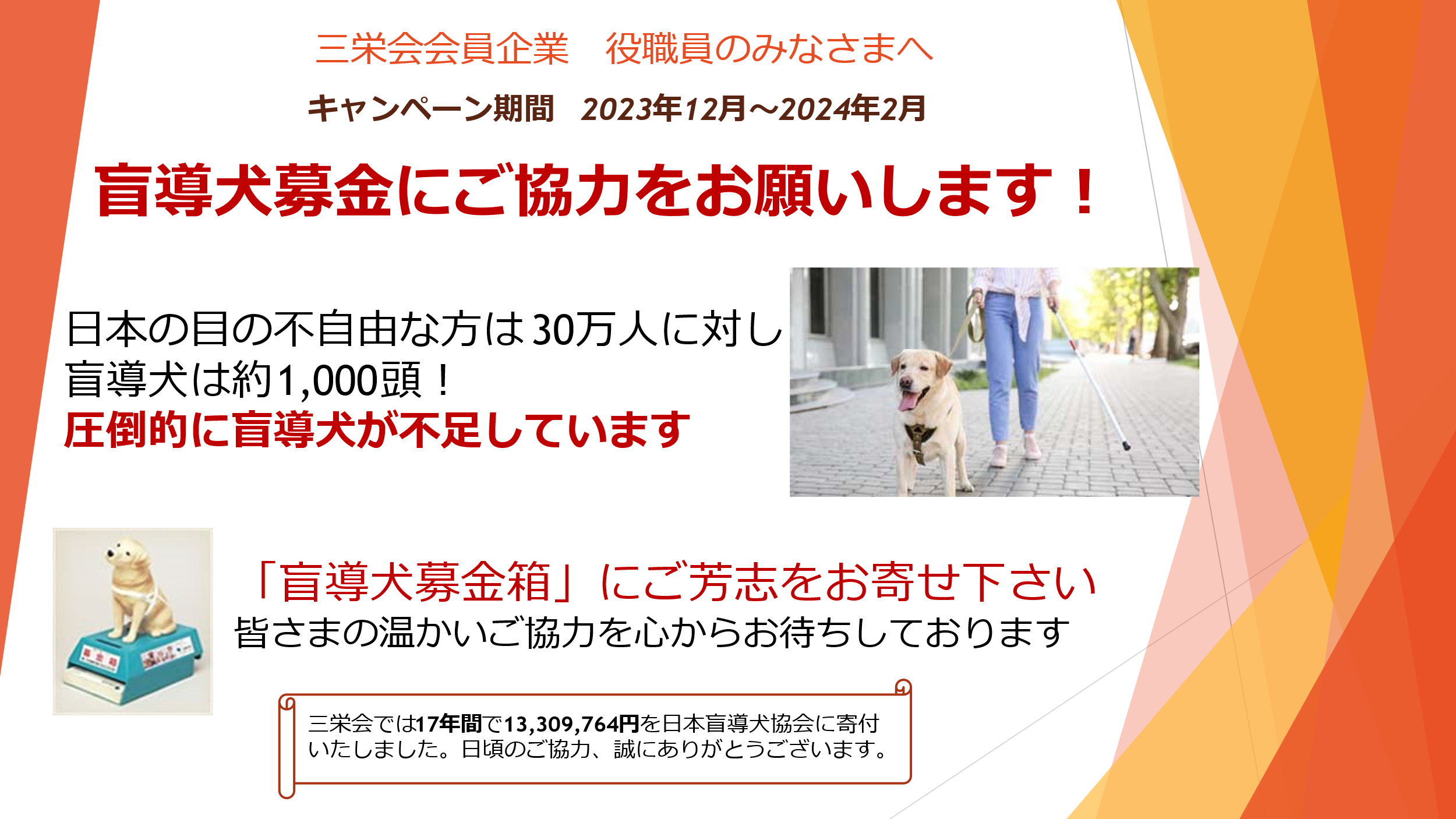 盲導犬募金キャンペーン　参加お申込票東京三栄会文化交流委員会・盲導犬募金活動担当　　三井物産ビジネスパートナーズ(株)　　　　　　　　　　　　　　　　　　　　　　　　業務部 新井 貴裕　　　　　　　　　　　　　　　　　　　　　　e-mail: Takah.Arai@mitsui.com盲導犬募金キャンペーン　参加お申込票東京三栄会文化交流委員会・盲導犬募金活動担当　　三井物産ビジネスパートナーズ(株)　　　　　　　　　　　　　　　　　　　　　　　　業務部 新井 貴裕　　　　　　　　　　　　　　　　　　　　　　e-mail: Takah.Arai@mitsui.com会社名部署・役職名ご芳名お電話番号e-mailアドレス盲導犬募金箱の送付先住所募金箱の送付（丸をつけて下さい。）　→　必要 ・ 不要（設置済）新たに募金箱が必要な場合のみ、ご住所の記入をお願いします。〒